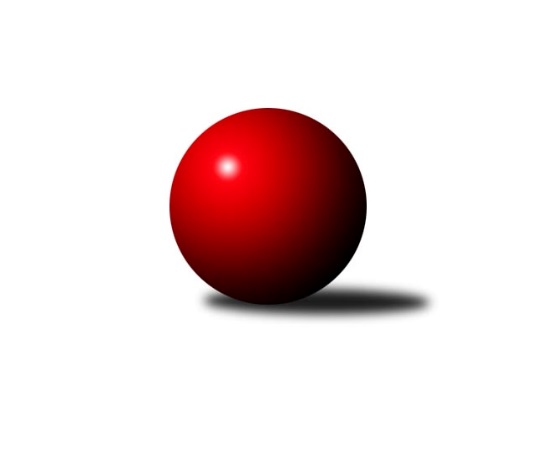 Č.16Ročník 2021/2022	2.5.2024 OP Tábor 2021/2022Statistika 16. kolaTabulka družstev:		družstvo	záp	výh	rem	proh	skore	sety	průměr	body	plné	dorážka	chyby	1.	So. Chýnov B	14	10	0	4	53.0 : 31.0 	(67.0 : 45.0)	1569	20	1113	456	40.8	2.	Loko Tábor C	15	9	1	5	55.0 : 35.0 	(72.5 : 47.5)	1563	19	1103	460	47	3.	KK Hilton C	16	9	0	7	55.0 : 41.0 	(68.0 : 60.0)	1529	18	1092	436	45.8	4.	Sp. Soběslav B	15	8	1	6	46.0 : 44.0 	(55.0 : 65.0)	1547	17	1112	436	49.2	5.	So. Chotoviny D	14	7	0	7	42.0 : 42.0 	(57.5 : 54.5)	1536	14	1087	449	48.9	6.	Loko Tábor D	16	1	0	15	19.0 : 77.0 	(40.0 : 88.0)	1430	2	1028	401	63.9Tabulka doma:		družstvo	záp	výh	rem	proh	skore	sety	průměr	body	maximum	minimum	1.	Loko Tábor C	7	6	1	0	34.0 : 8.0 	(40.0 : 16.0)	1639	13	1737	1481	2.	KK Hilton C	8	6	0	2	35.0 : 13.0 	(42.0 : 22.0)	1625	12	1747	1546	3.	So. Chýnov B	8	6	0	2	31.0 : 17.0 	(40.0 : 24.0)	1634	12	1670	1607	4.	Sp. Soběslav B	7	5	0	2	27.0 : 15.0 	(31.0 : 25.0)	1430	10	1485	1351	5.	So. Chotoviny D	8	5	0	3	27.0 : 21.0 	(34.0 : 30.0)	1568	10	1623	1502	6.	Loko Tábor D	7	0	0	7	7.0 : 35.0 	(17.0 : 39.0)	1468	0	1584	1381Tabulka venku:		družstvo	záp	výh	rem	proh	skore	sety	průměr	body	maximum	minimum	1.	So. Chýnov B	6	4	0	2	22.0 : 14.0 	(27.0 : 21.0)	1547	8	1667	1471	2.	Sp. Soběslav B	8	3	1	4	19.0 : 29.0 	(24.0 : 40.0)	1577	7	1639	1502	3.	Loko Tábor C	8	3	0	5	21.0 : 27.0 	(32.5 : 31.5)	1566	6	1715	1365	4.	KK Hilton C	8	3	0	5	20.0 : 28.0 	(26.0 : 38.0)	1504	6	1673	1300	5.	So. Chotoviny D	6	2	0	4	15.0 : 21.0 	(23.5 : 24.5)	1528	4	1697	1319	6.	Loko Tábor D	9	1	0	8	12.0 : 42.0 	(23.0 : 49.0)	1415	2	1552	1156Tabulka podzimní části:		družstvo	záp	výh	rem	proh	skore	sety	průměr	body	doma	venku	1.	Loko Tábor C	10	7	0	3	40.0 : 20.0 	(50.0 : 30.0)	1546	14 	5 	0 	0 	2 	0 	3	2.	So. Chotoviny D	9	6	0	3	32.0 : 22.0 	(43.5 : 28.5)	1600	12 	4 	0 	1 	2 	0 	2	3.	Sp. Soběslav B	9	5	0	4	25.0 : 29.0 	(31.0 : 41.0)	1539	10 	2 	0 	1 	3 	0 	3	4.	KK Hilton C	10	5	0	5	33.0 : 27.0 	(39.5 : 40.5)	1493	10 	4 	0 	1 	1 	0 	4	5.	So. Chýnov B	8	4	0	4	24.0 : 24.0 	(31.0 : 33.0)	1565	8 	3 	0 	2 	1 	0 	2	6.	Loko Tábor D	10	1	0	9	14.0 : 46.0 	(29.0 : 51.0)	1423	2 	0 	0 	5 	1 	0 	4Tabulka jarní části:		družstvo	záp	výh	rem	proh	skore	sety	průměr	body	doma	venku	1.	So. Chýnov B	6	6	0	0	29.0 : 7.0 	(36.0 : 12.0)	1603	12 	3 	0 	0 	3 	0 	0 	2.	KK Hilton C	6	4	0	2	22.0 : 14.0 	(28.5 : 19.5)	1602	8 	2 	0 	1 	2 	0 	1 	3.	Sp. Soběslav B	6	3	1	2	21.0 : 15.0 	(24.0 : 24.0)	1557	7 	3 	0 	1 	0 	1 	1 	4.	Loko Tábor C	5	2	1	2	15.0 : 15.0 	(22.5 : 17.5)	1635	5 	1 	1 	0 	1 	0 	2 	5.	So. Chotoviny D	5	1	0	4	10.0 : 20.0 	(14.0 : 26.0)	1480	2 	1 	0 	2 	0 	0 	2 	6.	Loko Tábor D	6	0	0	6	5.0 : 31.0 	(11.0 : 37.0)	1413	0 	0 	0 	2 	0 	0 	4 Zisk bodů pro družstvo:		jméno hráče	družstvo	body	zápasy	v %	dílčí body	sety	v %	1.	Vlastimil Novák 	So. Chýnov B 	12	/	14	(86%)	21	/	28	(75%)	2.	Stanislav Ťoupal 	KK Hilton C 	10	/	12	(83%)	18	/	24	(75%)	3.	Josef Macháček 	Loko Tábor C 	10	/	15	(67%)	20.5	/	30	(68%)	4.	Zdeněk Samec 	Loko Tábor C 	9	/	10	(90%)	16	/	20	(80%)	5.	Miloš Filip 	So. Chotoviny D 	9	/	12	(75%)	16	/	24	(67%)	6.	Ondřej Novák 	Loko Tábor C 	8	/	9	(89%)	14	/	18	(78%)	7.	Jiří Vitha 	KK Hilton C 	8	/	9	(89%)	13.5	/	18	(75%)	8.	Jana Křivanová 	Sp. Soběslav B 	8	/	12	(67%)	17	/	24	(71%)	9.	Jarmil Kylar 	KK Hilton C 	7	/	11	(64%)	10	/	22	(45%)	10.	Vladimír Křivan 	Sp. Soběslav B 	7	/	14	(50%)	13	/	28	(46%)	11.	Miroslav Kovač 	KK Hilton C 	6	/	9	(67%)	11.5	/	18	(64%)	12.	Miroslav Vacko 	So. Chotoviny D 	6	/	12	(50%)	12.5	/	24	(52%)	13.	Jaroslava Nohejlová 	So. Chotoviny D 	5	/	10	(50%)	11	/	20	(55%)	14.	Josef Schleiss 	Sp. Soběslav B 	5	/	10	(50%)	10	/	20	(50%)	15.	Lucie Lišková 	So. Chotoviny D 	5	/	12	(42%)	11	/	24	(46%)	16.	Pavel Reichel 	Sp. Soběslav B 	5	/	13	(38%)	10	/	26	(38%)	17.	Karel Trpák 	So. Chýnov B 	4	/	6	(67%)	9	/	12	(75%)	18.	Vendula Burdová 	So. Chýnov B 	4	/	8	(50%)	11	/	16	(69%)	19.	Jiří Šalát 	So. Chýnov B 	4	/	8	(50%)	9	/	16	(56%)	20.	Karolína Roubková 	So. Chýnov B 	4	/	9	(44%)	8	/	18	(44%)	21.	Monika Havránková 	Loko Tábor D 	4	/	13	(31%)	12	/	26	(46%)	22.	Šárka Aujezdská 	Loko Tábor C 	3	/	3	(100%)	5	/	6	(83%)	23.	Viktorie Lojdová 	Loko Tábor D 	3	/	5	(60%)	7	/	10	(70%)	24.	Věra Návarová 	So. Chýnov B 	3	/	7	(43%)	6	/	14	(43%)	25.	Irena Dlouhá 	Loko Tábor D 	3	/	8	(38%)	5	/	16	(31%)	26.	Hana Prokešová 	Sp. Soběslav B 	3	/	9	(33%)	5	/	18	(28%)	27.	Martin Hlaváč 	Loko Tábor C 	2	/	2	(100%)	3	/	4	(75%)	28.	Jan Krákora 	KK Hilton C 	2	/	3	(67%)	5	/	6	(83%)	29.	Radim Mareš 	Loko Tábor D 	2	/	3	(67%)	4	/	6	(67%)	30.	Martina Křemenová 	So. Chotoviny D 	2	/	4	(50%)	4	/	8	(50%)	31.	Vojtěch Polák 	Loko Tábor C 	2	/	6	(33%)	4	/	12	(33%)	32.	Natálie Lojdová 	Loko Tábor D 	2	/	6	(33%)	4	/	12	(33%)	33.	Zdeněk Pech 	KK Hilton C 	2	/	6	(33%)	3	/	12	(25%)	34.	Pavlína Fürbacherová 	Loko Tábor D 	2	/	10	(20%)	5	/	20	(25%)	35.	Marie Binderová 	Loko Tábor D 	1	/	1	(100%)	2	/	2	(100%)	36.	Viktor Stuchlík 	Loko Tábor C 	1	/	1	(100%)	2	/	2	(100%)	37.	Tomáš Hes 	So. Chýnov B 	1	/	1	(100%)	2	/	2	(100%)	38.	Klára Šmejkalová 	So. Chotoviny D 	1	/	1	(100%)	1	/	2	(50%)	39.	Ladislav Maroušek 	KK Hilton C 	1	/	3	(33%)	2	/	6	(33%)	40.	Zdeněk Vít 	Loko Tábor C 	1	/	9	(11%)	4	/	18	(22%)	41.	Petr Děd 	So. Chotoviny D 	0	/	1	(0%)	1	/	2	(50%)	42.	Jitka Šedivcová 	So. Chýnov B 	0	/	1	(0%)	0	/	2	(0%)	43.	Jaroslav Zoun 	Loko Tábor C 	0	/	2	(0%)	2	/	4	(50%)	44.	Václav Gabriel 	KK Hilton C 	0	/	3	(0%)	1	/	6	(17%)	45.	Ctibor Cabadaj 	KK Hilton C 	0	/	4	(0%)	1	/	8	(13%)	46.	Ladislav Šmejkal 	So. Chotoviny D 	0	/	4	(0%)	1	/	8	(13%)	47.	Martina Sedláčková 	Loko Tábor D 	0	/	5	(0%)	0	/	10	(0%)	48.	Pavla Krejčová 	Loko Tábor D 	0	/	9	(0%)	1	/	18	(6%)Průměry na kuželnách:		kuželna	průměr	plné	dorážka	chyby	výkon na hráče	1.	TJ Sokol Chýnov, 1-2	1609	1134	474	39.9	(402.3)	2.	Sezimovo Ústí, 1-2	1591	1116	475	41.2	(397.9)	3.	TJ Sokol Chotoviny, 1-4	1569	1124	445	49.7	(392.5)	4.	Tábor, 1-4	1559	1112	447	54.1	(389.9)	5.	Soběslav, 1-2	1389	1007	382	56.9	(347.3)Nejlepší výkony na kuželnách:TJ Sokol Chýnov, 1-2Loko Tábor C	1715	8. kolo	Martin Hlaváč 	Loko Tábor C	458	8. koloSo. Chýnov B	1670	7. kolo	Ondřej Novák 	Loko Tábor C	446	13. koloSo. Chýnov B	1656	4. kolo	Radim Mareš 	Loko Tábor D	446	4. koloSo. Chýnov B	1652	5. kolo	Zdeněk Samec 	Loko Tábor C	445	8. koloSo. Chýnov B	1632	15. kolo	Vendula Burdová 	So. Chýnov B	444	4. koloSo. Chýnov B	1631	13. kolo	Vlastimil Novák 	So. Chýnov B	440	11. koloSo. Chotoviny D	1628	5. kolo	Miloš Filip 	So. Chotoviny D	440	5. koloSp. Soběslav B	1627	1. kolo	Věra Návarová 	So. Chýnov B	439	1. koloSo. Chýnov B	1617	1. kolo	Vlastimil Novák 	So. Chýnov B	438	13. koloSo. Chýnov B	1607	11. kolo	Jaroslava Nohejlová 	So. Chotoviny D	437	5. koloSezimovo Ústí, 1-2KK Hilton C	1747	8. kolo	Stanislav Ťoupal 	KK Hilton C	471	15. koloKK Hilton C	1720	15. kolo	Jiří Vitha 	KK Hilton C	465	8. koloSo. Chýnov B	1667	12. kolo	Radim Mareš 	Loko Tábor D	463	16. koloLoko Tábor C	1655	15. kolo	Ondřej Novák 	Loko Tábor C	459	15. koloKK Hilton C	1626	12. kolo	Jiří Vitha 	KK Hilton C	446	16. koloKK Hilton C	1626	5. kolo	Stanislav Ťoupal 	KK Hilton C	444	12. koloSo. Chotoviny D	1620	9. kolo	Stanislav Ťoupal 	KK Hilton C	440	9. koloKK Hilton C	1615	16. kolo	Vlastimil Novák 	So. Chýnov B	438	12. koloSp. Soběslav B	1579	8. kolo	Stanislav Ťoupal 	KK Hilton C	437	8. koloKK Hilton C	1569	2. kolo	Miroslav Kovač 	KK Hilton C	435	8. koloTJ Sokol Chotoviny, 1-4So. Chýnov B	1710	10. kolo	Stanislav Ťoupal 	KK Hilton C	502	14. koloLoko Tábor C	1679	16. kolo	Vendula Burdová 	So. Chýnov B	449	10. koloKK Hilton C	1673	14. kolo	Miloš Filip 	So. Chotoviny D	448	6. koloSo. Chotoviny D	1647	10. kolo	Ondřej Novák 	Loko Tábor C	448	16. koloSo. Chotoviny D	1623	4. kolo	Miloš Filip 	So. Chotoviny D	447	10. koloSo. Chotoviny D	1609	16. kolo	Věra Návarová 	So. Chýnov B	442	10. koloSo. Chotoviny D	1597	6. kolo	Zdeněk Samec 	Loko Tábor C	441	16. koloSo. Chotoviny D	1580	8. kolo	Miroslav Vacko 	So. Chotoviny D	434	4. koloSo. Chotoviny D	1558	2. kolo	Karel Trpák 	So. Chýnov B	432	10. koloKK Hilton C	1556	4. kolo	Miloš Filip 	So. Chotoviny D	429	16. koloTábor, 1-4Loko Tábor C	1737	9. kolo	Zdeněk Samec 	Loko Tábor C	486	9. koloSo. Chotoviny D	1697	3. kolo	Ondřej Novák 	Loko Tábor C	485	11. koloLoko Tábor C	1695	11. kolo	Ondřej Novák 	Loko Tábor C	484	12. koloLoko Tábor C	1672	12. kolo	Ondřej Novák 	Loko Tábor C	468	14. koloLoko Tábor C	1662	1. kolo	Jarmil Kylar 	KK Hilton C	454	10. koloLoko Tábor C	1659	10. kolo	Jarmil Kylar 	KK Hilton C	453	1. koloLoko Tábor C	1657	3. kolo	Ondřej Novák 	Loko Tábor C	450	10. koloLoko Tábor C	1654	7. kolo	Zdeněk Samec 	Loko Tábor C	450	1. koloSo. Chýnov B	1643	14. kolo	Věra Návarová 	So. Chýnov B	447	3. koloSp. Soběslav B	1639	14. kolo	Šárka Aujezdská 	Loko Tábor C	445	1. koloSoběslav, 1-2Sp. Soběslav B	1485	12. kolo	Vladimír Křivan 	Sp. Soběslav B	412	13. koloSo. Chýnov B	1477	16. kolo	Josef Schleiss 	Sp. Soběslav B	400	12. koloSp. Soběslav B	1464	13. kolo	Stanislav Ťoupal 	KK Hilton C	399	13. koloKK Hilton C	1454	13. kolo	Jiří Šalát 	So. Chýnov B	396	16. koloSp. Soběslav B	1437	16. kolo	Jana Křivanová 	Sp. Soběslav B	396	12. koloSp. Soběslav B	1437	15. kolo	Josef Schleiss 	Sp. Soběslav B	393	15. koloSp. Soběslav B	1431	3. kolo	Jaroslava Nohejlová 	So. Chotoviny D	393	12. koloSo. Chýnov B	1411	6. kolo	Josef Schleiss 	Sp. Soběslav B	391	4. koloSp. Soběslav B	1406	4. kolo	Vladimír Křivan 	Sp. Soběslav B	391	15. koloSp. Soběslav B	1371	6. kolo	Jiří Vitha 	KK Hilton C	380	3. koloČetnost výsledků:	6.0 : 0.0	5x	5.0 : 1.0	16x	4.0 : 2.0	8x	3.0 : 3.0	1x	2.0 : 4.0	7x	1.0 : 5.0	9x	0.0 : 6.0	2x